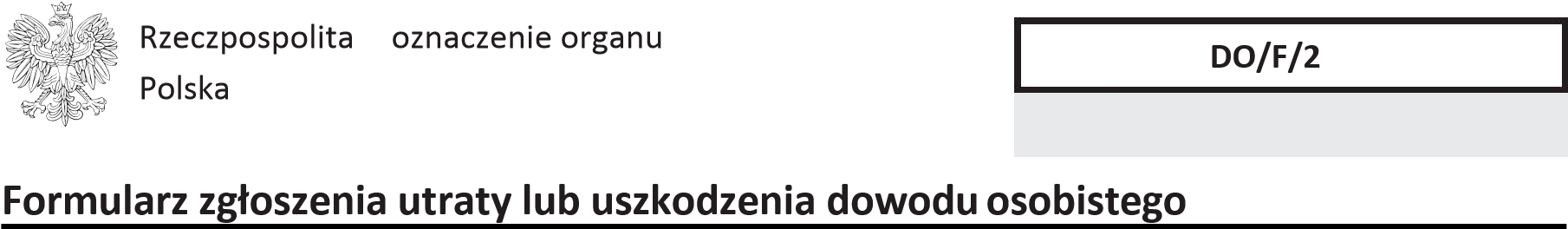 Instrukcja wypełniania w trzech krokach 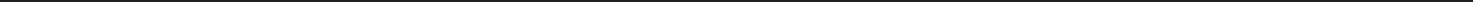 1.2.Pola wyboru zaznaczaj 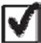 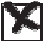 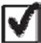 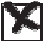 3.Wypełniaj kolorem czarnym lub niebieskim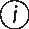 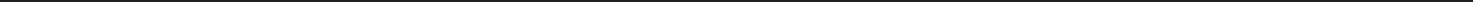 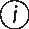 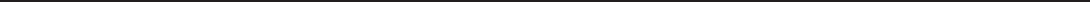 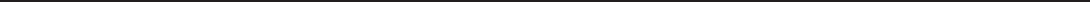 2. Powód zgłoszenia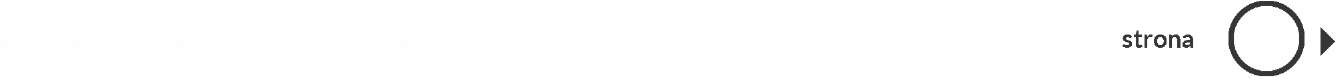 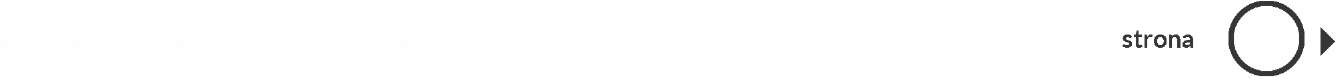 3. Wniosek o wydanie zaświadczenia o zgłoszeniu utraty lub uszkodzenia dowodu Wypełnij ten punkt tylko wtedy, gdy jesteś poza granicami kraju i składasz wniosek pocztą lub faksem. 4. Dane osoby, która zgłasza utratę lub uszkodzenie dowodu osobistego 	5. 	PouczenieZgłoszenie utraty lub uszkodzenia dowodu osobistego powoduje jego unieważnienie. W przypadku odnalezienia zgłoszonego dowodu nie można się nim posługiwać. 	6. 	Podpis osoby, która zgłasza utratę lub uszkodzenie dowoduWłasnoręczny czytelny podpis osoby, która zgłasza utratę lub uszkodzenie dowodu 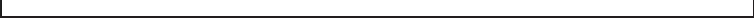 WYPEŁNIAJ WIELKIMI LITERAMI             Wypełnij w przypadku zaznaczenia pola „uszkodzenie dowodu”. Uszkodzony dowód osobisty:         został przekazany               zostanie przekazany                              osobiście pocztą 